Міністерство освіти і науки УкраїниСумський будівельний коледжМЕТОДИЧНА РОЗРОБКА ВІДКРИТОГО ЗАНЯТТЯз навчальної дисципліни«ВИЩА МАТЕМАТИКА»на тему:«ОБЧИСЛЕННЯ НЕВИЗНАЧЕНИХ ІНТЕГРАЛІВ»Суми - 2016Міністерство освіти і науки УкраїниСумський будівельний коледжЗатверджуюЗаступник директора		з навчально - методичної роботи_______________ Н.С.Ткаченко«___»________________ 2016 р.МЕТОДИЧНА РОЗРОБКА ВІДКРИТОГО ЗАНЯТТЯз навчальної дисципліни«ВИЩА МАТЕМАТИКА»на тему:«ОБЧИСЛЕННЯ НЕВИЗНАЧЕНИХ ІНТЕГРАЛІВ»Розглянуто і рекомендовано до затвердженняна засіданні циклової комісії фізико-математичних дисциплін.Протокол №_____ від «____» ___________ 2016 р.Голова циклової комісії ____________Н.О. СкубкоРозробник		викладач математики			Гриценко В.М.	Суми 2016РЕЦЕНЗІЯ.Методична розробка відкритого заняття на тему «Обчислення невизначених інтегралів» створена у відповідності до вимог навчальної програми з дисципліни «Вища математика», розробленої для студентів вищих навчальних закладів І-ІІ рівнів акредитації.Вона містить тему, мету та методичне забезпечення заняття, його план та всі етапи заняття, а також додатки: мультимедійний супровід, студентську презентацію, історичну довідку, тести до проведення самостійної роботи. Весь цей матеріал розроблений з дотриманням вимог до його розробки.Викладач передбачає використання різних форм активізації розумової діяльності студентів, що є запорукою якісного засвоєння навчального матеріалу, вироблення практичних умінь і навичок обчислення невизначених інтегралів.Методична розробка відповідає всім вимогам щодо створення методичних розробок, містить як теоретичну так і практичну складову і може використовуватися як викладачами-початківцями так і досвідченими викладачами під час проведення заняття з навчальної дисципліни «Вища математика» на тему «Обчислення невизначених інтегралів»Рецензент:Викладач математики і фізикиСумського будівельного коледжу ___________ Т.В ТретякЗМІСТВступ.Тема, мета, методичне забезпечення заняття.План заняття.Хід заняття.Перелік використаної літератури.Додаток А. Тестові завдання.ВступСучасне заняття необхідно розглядати у вигляді потоків інформації: від викладача до студента, від студента до викладача і від студента до студента. Спонукуваний спрагою одержання нових знань і бажанням освоїти улюблену спеціальність, студент приходить до викладача на заняття. Уважно вслуховуючись у кожне його слово, він одержує так необхідну для нього інформацію. Досвідчений педагог обов'язково постарається підсилити інтерес студента до дисципліни вміло, керуючи потоком інформації. З цією ж метою необхідні мотивація й актуалізація досліджуваного на занятті матеріалу. Розглянутій інформації при цьому важливо присвоїти статус життєво важливої і вкрай необхідної для студента. Тоді її вивчення відбувається легко й природно. Нова, конкретна, а не абстрактна інформація, підтвердження теорії практикою, приклади з реального життя – усе це в комплексі значно підвищує інформованість студентів. Залучення студента до активної роботи на занятті також сприяє підвищенню ефективності процесів обробки інформації.Запропонована методична розробка заняття представлена за такою схемою: визначена мета заняття, розкрито зміст вивчення матеріалу, вказано форми перевірки засвоєння матеріалу.Запропонований у розробці матеріал не завжди може бути використаний в повному обсязі на занятті. Викладач може на свій розсуд, з урахуванням навчальних можливостей групи та наявного методичного забезпечення, варіювати запропоновані форми роботи. Автор сподівається, що дана методична розробка стане в пригоді як викладачам-початківцям, так і досвідченим викладачам.Тема заняття: “Обчислення невизначених інтегралів”Мета заняття:Навчальна:узагальнити знання з теми;перевірити засвоєння методів інтегрування;удосконалити вміння знаходити невизначені інтеграли.Розвиваюча:розвивати увагу;розвивати логічне мислення;розвивати математичне мовлення.Виховна:виховувати почуття відповідальності;виховувати вміння слухати, висловлювати свою точку зору;виховувати пізнавальний інтерес до предмету, самостійність у прийнятті рішення;виховувати охайність і точність при обчисленні невизначених інтегралів.Епіграф:Вчитися не легко, але цікаво.Людина… народжена бути господарем, повелителем, царем природи, але мудрість, з якою він повинен правити …, не дана йому від народження: вона набувається вченням.Лобачевський М.В.Міжпредметні зв’язки: геометрія, фізика.Вид заняття: практичне.Тип заняття: застосування знань, формування вмінь.Засоби навчання:ТЗН: мультимедійний проектор, ноутбук;дидактичний матеріал: конспект «Обчислення невизначених інтегралів», тести;підручник: 1. Овчинников П.П. Вища математика. Підручник. Ч.2, К.: Техніка. 2000р.;План заняття.І. Вступна частина.1.1. Організаційний момент.1.2. Повідомлення теми та мети заняття.1.3. Повідомлення епіграфу заняття.ІІ. Основна частина.2.1. Реферат на тему: «Історія розвитку невизначеного інтегралу».2.2. Перевірка домашнього завдання (за допомогою мультимедійного проектора).2.3. Повторення властивостей невизначеного інтегралу.2.4. Пропедевтичний момент: усні вправи на обчислення невизначених інтегралів (за допомогою мультимедійного проектора).2.5. Розв’язання вправ.2.6. Самостійна робота (тестові завдання).ІІІ. Заключна частина.3.1. Контрольні запитання з теми «Невизначений інтеграл та його властивості».3.2. Аналіз роботи студентів. Виставлення оцінок.3.3. Оголошення домашнього завдання з інструктажем (за допомогою мультимедійного проектора).3.4. Повторити: Дюженкова Л.І. Вища математика, розділ 7, §22, стор. 336.Література:базова:Дюженкова Л.І. Вища математика: Приклади і задачі / Посібник. - К.: Видавничий центр «Академія», 2002р.Лиман Ф.М. Вища математика Навчальний посібник. Ч.2, м. Суми, СумДПУ, 2003р.Валєєв К.Г. Вища математика. Посібник. Ч.2., К.: КНЕУ, 2001р.Хід заняття.1. Перевірка домашнього завдання (мультимедійний проектор).	Обчислити невизначені інтеграли:2. Знайти невизначені інтеграли. Усно (мультимедійний проектор)...........3. Сформулювати і записати властивості невизначеного інтегралу.а) ;б) ;в) ;г) 4. Читання реферату.5. Розв’язування вправ.Знайти невизначені інтеграли.III. Заключна частина.Виконання тестових завдань (тести додаються).Підведення підсумків заняття.Дати означення первісної.Дати означення і записати невизначений інтеграл.Записати правила знаходження невизначених інтегралів.Сформулювати і записати властивості невизначених інтегралів.Які існують основні способи обчислення невизначених інтегралів.Домашнє завдання з інструктажем (мультимедійний проектор).Знайти невизначені інтеграли:Додатково:Перелік використаної літератури1. Дюженкова Л.І. Вища математика: Приклади і задачі / Посібник. – К.: Видавничий центр «Академія», 2002 р.2. Лиман Ф.М. Вища математика. Навчальний посібник. Ч.2. м. Суми, СумДПУ, 2003 р.3. Валєєв К.Г. Вища математика. Посібник. Ч.2., К.: КНЕУ, 2001 р.Додаток АТестові завданняI варіантЗнайти інтеграли1) Відповіді:а) 					в) б) 					г) 2) Відповіді:а) 						в) б) 						г) 3) Відповіді:а) 					в) б) 					г) Знайти загальний вид первісних для заданих функцій:1) Відповіді:а) 						в) б) 						г) 2) Відповіді:а) 						в) б) 							г) а)заміна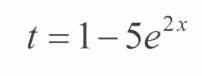 б)в)заміна